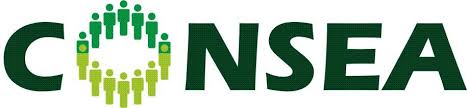 RELAÇÃO DOS REPRESETANTES DO CONSELHO DE SEGURANÇA ALIMENTAR E NUTRICIONAL – CONSEA MUNICIPALBIÊNIO 2021/2023Poder PúblicoSociedade CivilHORIZONTE, 23 de março de  2021.Secretaria de Assistência Social e TrabalhoTitular: Ana Paula Cristóvão da SilvaSuplente: Cosmo Márcio de Lima TorresPoder Legislativo MunicipalTitular: Fátima Tatiana Freire NogueiraSuplente: Edinizia Carvalho Xavier da SilvaSecretaria Municipal de EducaçãoTitular: Patrícia Maria Lima de Queiroz PenafortSuplente: José Roberlandio AlvesSecretaria Municipal de SaúdeTitular: Silvia Cristina GuimarãesSuplente: Raimundo Osmar NascimentoSecretaria de Infraestrutura, Urbanismo, Meio Ambiente e AgropecuáriaTitular: Ricardo Dantas SampaioSuplente: Anna de Lourdes Lima Calixto RosaAssociação Sócio Esportiva e Cultural das Crianças e Adolescentes de HorizonteTitular: Fabiano Almeida da SilvaSuplente: José Nilton da SilvaAssociação dos Remanescentes de Quilombo de Alto Alegre (ARQUA)Titular: Francisco Haroldo da SilvaSuplente: José Afonso da SilvaCooperativa dos Agricultores da Região do Semiárido LTDA - COOPERNECTARTitular: Francisca Marta da SilvaSuplente: Manoel Jorge da SilvaAssociação Comunitária Produtiva e Cultural Buenos Aires IITitular: Lucivane Pereira LimaSuplente: Antônio Clécio PereiraCooperativa dos Pequenos Agricultores do Ceará - COOPEMACE Titular: Leandro Freire PereiraSuplente: Renato Bento da SilvaAssociação dos Produtores do Assentamento UniãoTitular: Maria Antônia AlbuquerqueSuplente: Carlos Alexandre Moreira CabralEntidades Religiosas:Titular: Lúcia Helena Gonçalves MedeirosSuplente: Hélio Moraes de Modeiros